Down-Up Rep Chart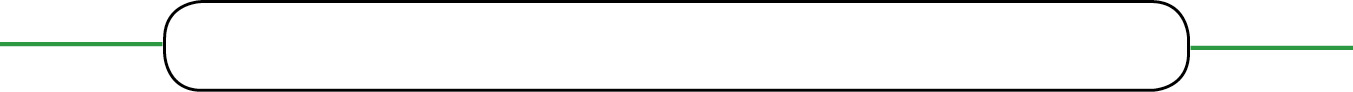 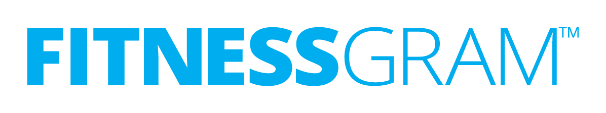 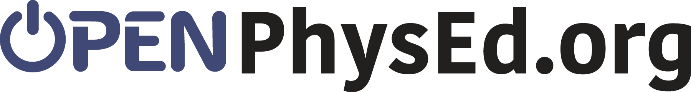 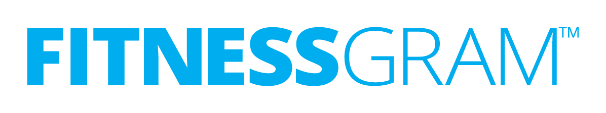 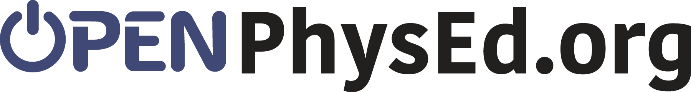 